متوسطة الاخوين جناتي                                                                                             طرق تقديم التناسبية                                                                                                      المستوى الثالثفي هذا الجدول يوجد ثلاثة تطبيقات في كل تطبيق يطلب مني اعادة كتابته ب ثلاثة طرق مختلفة ( في العمود الثاني يوجود شروحات و في العمود الثالث يوجد مثال لشرح) حل المسائل غير مطلوب اكمل الفراغطرحالمسألةالمسألةمثالتطبيق 1 (هل في هذا التطبيق نسمى الحركة بالحركة منتظمة )تطبيق 2تطبيق 3 (هل في هذا التطبيق نسمى الحركة بالحركة منتظمة )طرحالمسألةعن طريقالنص<<y متناسب مع x و معامل التناسبية هو k>>من اجل a = x احسب y من اجل b = y احسب xنسمي y المتغير الثاني(مذكور اولا في النص)نسمي x المتغير الاول(مذكور ثانيا في النص)<<الثمن المدفوع متناسب مع وزن البطاطا المشتراة و معامل االتناسبية 50>>  (الوزن ب كلغ و الثمن ب دج)احسب الثمن لما يكون الوزن البطاطا 5 كلغاحسب الوزن لما يكون الثمن المدفوع 150 دج...................................................................................... ........................................... ........................................... ........................................... ........................................... ................................................................................................................................. ........................................... ........................................... ........................................... ........................................... ................................................................................................................................. ........................................... ........................................... ... ........................................ ........................................... ...........................................طرحالمسألةعنطريقالقانونالقانون هو x  ×  k   = y كم قيمة y من اجل a = xكم قيمة x من اجل b = y (المتغير الثاني يكتب لوحده و المتغير الاول يكتب مع العملية)نحول النص الى قانون نضع P يرمز الى الثمن المدفوع و نضع m يرمز الى الوزن و القانون هو m × 50 = Pاحسب P من اجل      5 = mاحسب m من اجل 150 = Pلدينا القانون  t  × 30 = Vحيث t يرمز الى الزمن (بالساعة) و V يرمز الى السرعة (ب كم/سا)احسب V من اجل      2 = tاحسب t من اجل   120 = V...................................................................................... ........................................... ........................................... ........................................... ........................................... ...................................................................................... ........................................... ........................................... ........................................... ........................................... طرحالمسألةعنطريقالجدولالمتغير الثاني يكتب في الاسفلالمتغير الاول يكتب في الاعلىالكتلة ب كغ و الثمن ب دجاكمل جدول التناسبية...................................................................................... ........................................... ........................................... ........................................... ........................................... الحجم ب لتر و الكتلة ب كغ اكمل جدول تناسبية السابق	...................................................................................... ........................................... ........................................... ........................................... ........................................... طرحالمسألةعنطريقالمنحنىنرسم مستقيم يمر من ( 0 ، 0 ) O و يمر من ( k ، 1 ) Aنختار N نقطة من منحنى فاصلتها a ماهي ترتيبة N  نختار M نقطة من منحنى ترتيبتها b ماهي فاصلة M  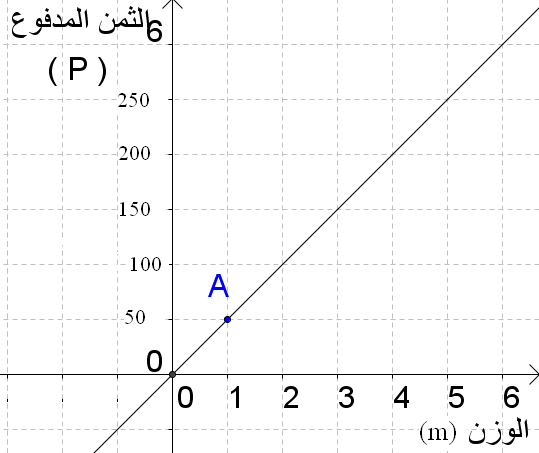 نختار N نقطة من منحنى فاصلتها 5 كم ترتيبة N  و نختار M نقطة من منحنى ترتيبتها 150 ماهي فاصلة M  نختار N نقطة من منحنى فاصلتها 2 كم ترتيبة N  نختار M نقطة من منحنى ترتيبتها 300 كم فاصلته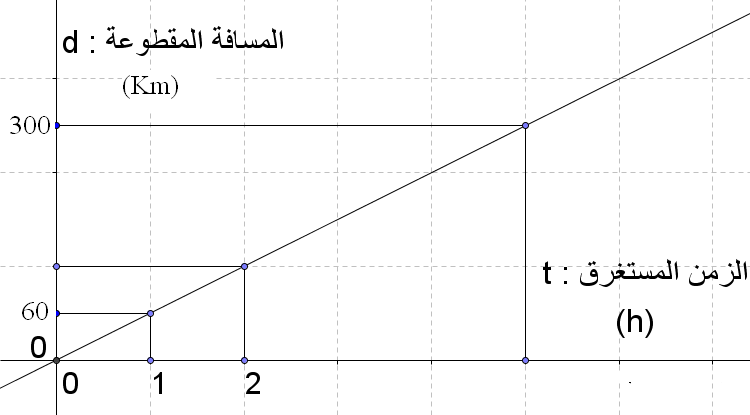 